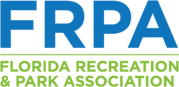 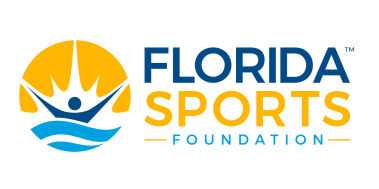 Florida Recreation and Park Association, Inc.Florida Sports FoundationOverviewThe Florida Sports Foundation (FSF), in partnership with the Florida Recreation and Park Association (FRPA), is proud to present the Excellence in Sports Tourism Award for FRPA Departments. In its ninth year, this award recognizes the outstanding efforts of departments that positively contribute to the success of sports tourism events in their respective communities. EligibilityTo be considered for this award, a department must be nominated by an FSF Industry Partner (a Regional Sports Commission).Guidelines/CriteriaRegional Sports Commissions must submit nominations to the Florida Sports Foundation by May 31, 2024. An FSF Committee will review the nominations and select winners in two categories: Small Market and Mid-Large Market (see chart below). The awards will be presented at the FRPA Annual Awards Banquet on Wednesday, August 28, 2024, in Orlando, FL. Regional Sports Commissions that nominate award-winning departments will have the opportunity to present the award with the Florida Sports Foundation. Nominations may be in any legible format but must contain the following information:Name of Parks and Recreation DepartmentInclude names of any outstanding individuals the Nominator would like to recognize.Explain how this department has gone above and beyond to support Sport Tourism in the area.Regional Sports Commission events hosted at facilities owned/managed by the department for events that occurred between April 2023 – April 2024.Total Economic Impact of events hosted at facilities owned/managed by the department between April 2023 – April 2024.Include other programs or activities conducted in partnership with the department that have contributed to sports tourism efforts in the area and the economic impact (if measurable).Organization logo(s) and digital photos, videos, or other media that showcase the department’s involvement in sport tourism-related event. A 30-second promotional video is preferred. Note: The video may be included in the Awards Banquet video production.Regional Sports Commissions market designations are currently as follows:How to ApplyFlorida Sports Foundation Industry Partners (Regional Sports Commissions) must submit nominations by May 31, 2024, to:Florida Sports Foundation Attn: Orenthious Hill – ojhill@playinflorida.com Florida Sports Foundation101 North Monroe St., Suite 1000Tallahassee, Florida 32301Small MarketBradenton Area Sports CommissionManatee CountyCitrus County Sports DevelopmentCitrus CountyClay County Board of County CommissionersClay CountyColumbia County Sports CommissionColumbia CountyDaytona Beach Area Convention & Visitors BureauVolusia CountyDestin-Fort Walton BeachOkaloosa CountyExperience Florida’s Sports CoastPasco CountyFlorida Citrus Sports & Events, Inc*Florida’s Space Coast Office of TourismBrevard CountyGainesville Sports CommissionAlachua CountyNaples, Marco Island, Everglades Collier CountyOcala/Marion County Visitors & Convention BureauOcala and Marion CountiesPalm Coast and the Flagler BeachesFlagler CountyPensacola Sports Escambia CountyPunta Gorda / Englewood Beach Visitor & Convention BureauCharlotte CountySanta Rosa County Board of County CommissionersSanta Rosa CountySt. Augustine, Ponte Vedra and the Beaches CVBSt Johns CountyTallahassee Sports CouncilLeon County Treasure Coast Sports CommissionIndian River, Martin, and St. Lucie CountiesVisit SebringHighlands CountyMid-Large MarketsExperience Kissimmee Sports CommissionOsceola CountyGreater Fort Lauderdale SportsBroward CountyGreater Miami Convention and Visitors BureauMiami Dade CountyGreater Orlando Sports CommissionOrange. Lake, Seminole, and Osceola CountiesJacksonville Sports CouncilDuval CountyLee County Sports DevelopmentLee CountyOrlando North Seminole County SportsSeminole CountyPalm Beach County Sports CommissionPalm Beach CountyPanama City Beach Convention & Visitors BureauBay CountyPolk County Sports MarketingPolk County Sarasota County Sports CommissionSarasota CountySt. Pete Clearwater Sports & Events/Visit St. Pete Clearwater (VSPC)Pinellas County Tampa Bay Sports CommissionHillsborough CountyVisit Orlando SportsOrange County